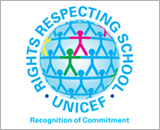 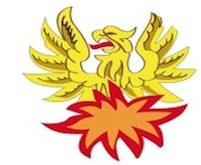 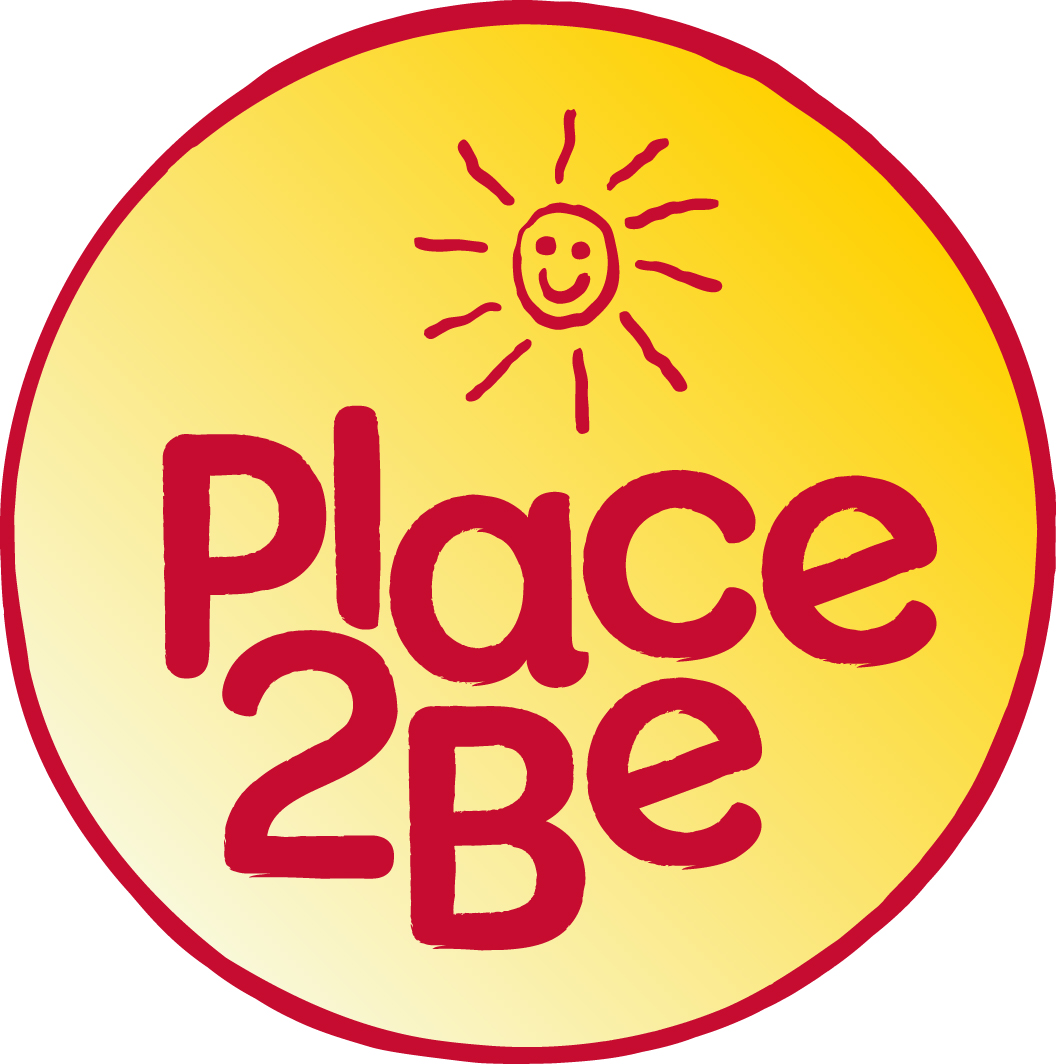 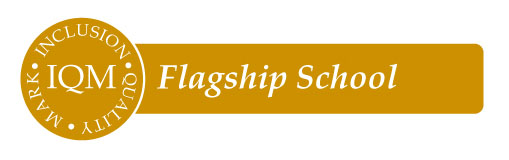 Easington Colliery Primary SchoolWhickham Street, Easington Colliery, County Durham, SR8 3DJTel.	0191 527 0293“A Good School” (Ofsted 2014)Head Teacher:            Mr D Loomes			Deputy Head Teacher:	Mrs L Errington………………………………………………………………………………………………………………......Post:				CleanerResponsible to:		School Business ManagerDuties and ResponsibilitiesCleaners are required to undertake the following duties as directed by the supervising officer using the prescribed methods and frequencies in line with the requirements of the cleaning specification:Support and promote the school’s aims, values, vision and Mission StatementEmpty waste bins or similar receptacles, transporting waste to designated collection pointsSweeping floors with brushes or dust control mopsMopping wet floors with wet or damp mopsSuction cleaning carpeted areas and “spot” cleaning carpetsUsing electrically powered scrubbing/polishing machines to burnish, scrub, polish and spray clean floors (after receiving proper training)Using electrically powered pick up machinesTo dust, damp wipe, wash or polish furniture, ledges, window sills, external surfaces of cupboards, radiators, shelves and fitmentsTo replenish consumable items (soap, toilet rolls, paper towels) if required within the contractTo clean toilets, urinals, hand basins and sinks, baths, showers and drinking fountains where allocatedReplace consumable itemsTo undertake key holding duties if requiredWhere applicable the security of premisesTo use chemical agents as directed by the Supervising Officer in the discharge of cleaning operations or maintenance procedures (after receiving proper instructions and training) in relation to COSHHTo undertake wall washing or inside window pane cleaning to a height no greater than body height plus an arm’s extension from floor level during periodic cleaning maintenance programmeCleaners employed in domestic areas are required to clean cookers and work surface areasRemoval of graffiti from internal surfacesTo carry out any other reasonable duties within the overall function of the job.This Job Description may be amended at any time following discussion between the Head Teacher and member of staff, and will be reviewed annually.Agreed:Date:……………………………………………………….Signed   ………………………………………………  Post HolderSigned   ………………………………………………  Head TeacherThe work of schools changes and develops continuously which in turn requires staff to adapt and adjust. Whilst the main duties and responsibilities of the post are set out above, the job description is not an exhaustive list of tasks and each individual task to be undertaken has not been identified. The duties and responsibilities above should therefore not be regarded as immutable but may change in line with national prescription on teachers’ terms and conditions of employment and/or any relevant school improvement priorities set from time to time.  Any major changes will involve discussion and consultation with you.